(online/cheque – please indicate).   Please also complete declaration overleafPLEASE COMPLETEBy signing this entry form I agree to adhere to the Festival conditions, the Festival’s Child Safeguarding Policy, and the new approach to Creating Safer Festivals for Everyone. I also confirm that all details given are correct and that I give, or have obtained, the necessary consent for the entrants to take part in the Festival.  I agree to the Festival holding this data in accordance with its Privacy Policy.Signed (if under 18, Parent/teacher) ……….………..……………………… Date    ……………………….Entries Close 20/1/2019Postal Entries to : Piano Section Secretary:  Sue Thornton, 97 Montrose Avenue, Twickenham, TW2 6HG. email: suethornton101@virginmedia.com    This form may be downloaded and completed online and submitted by email with  Online Payment which may be made to: Richmond upon Thames Performing Arts Festival, sort code 602203: a/c no. 05016010. (PLEASE ADD REFERENCE APPROPRIATE SECTION)   Unless fees are received, entries will not be accepted.  No telephone or text entries permissible. PLEASE ENCLOSE SAE IF POSTAL NOTIFICATION OF TIMETABLE  REQUIRED. .Richmond upon Thames Performing Arts Festival2019 – Piano Teachers’ Entry FormName of teacherAddressTelephone no.Email addressPupil NameAgeAs atJan lst 2019Class noWork to be performed (include composer & movement If applicable)Time taken(mins)Fee£…..Total Fees£Young Pianist  Consideration  (please tick  eligible students)   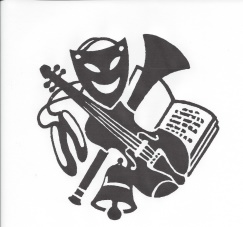 